Мастер – класс «новогодняя игрушка «ЛОШАДКА»Очень легкая в исполнении и нарядная поделка для детей не слишком хорошо владеющими навыками шитья.Материалы: ткань (нарядная и эластичная, красиво, если с ворсом – например, бархат стрейч)тонкий пенопласт (мы использовали донышки от упаковок или тонкие потолочные плитки без рисунка). Можно и картон, но тогда лошадка может получиться плосковатой, даже с синтепоном.картонные трафареты лошадкинитки  - обычные и мононитьигланожницыбусинки, тесемочки для декорированиятермоклей (не обязательно)                                        ХОД РАБОТЫ1.Приготовить материалы. Обвести трафарет на пенопластовой пластине дважды. Аккуратно вырезать.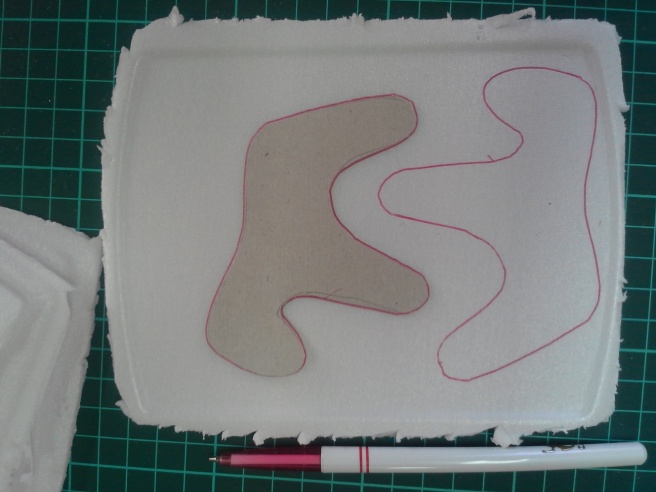 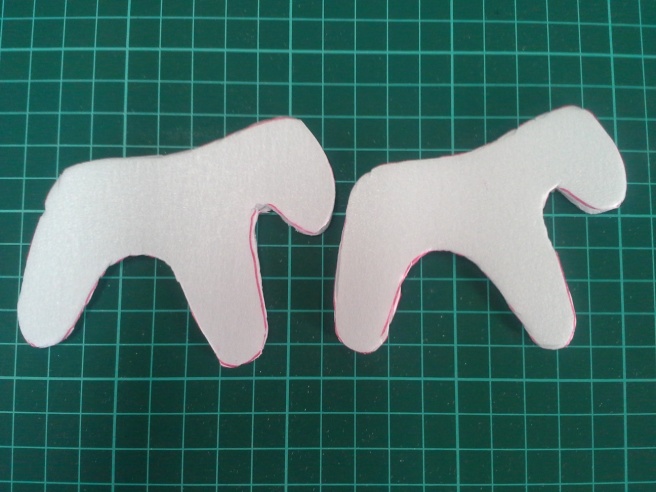 2. Ткань сложить пополам. Обвести трафарет с припуском на швы (0,5см)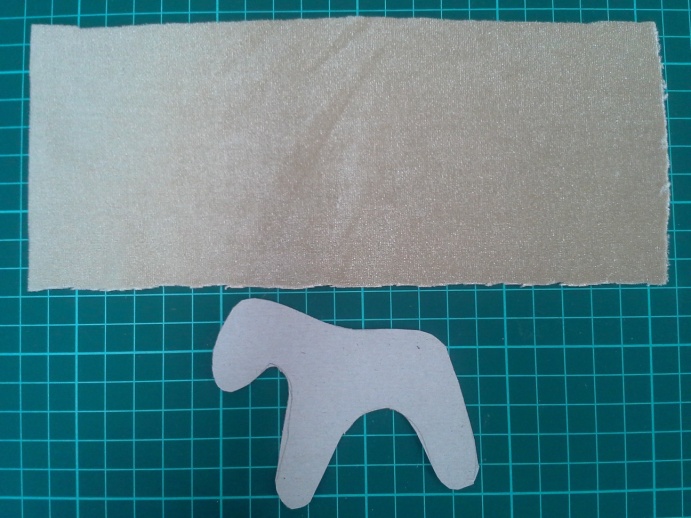 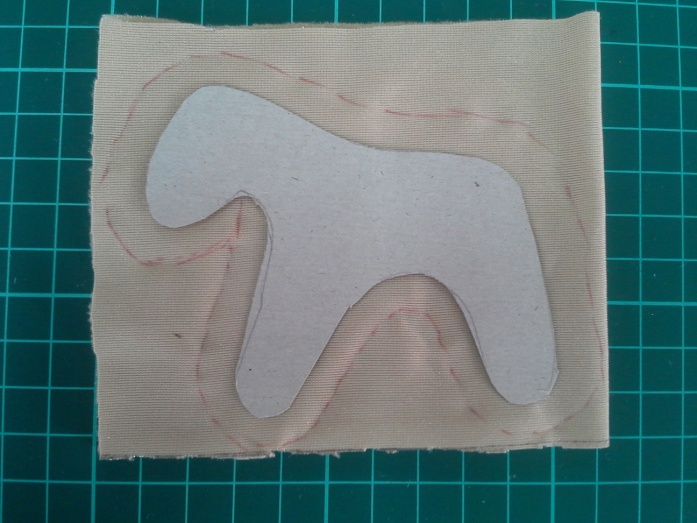 3.  Сколоть ткань булавками. Вырезать.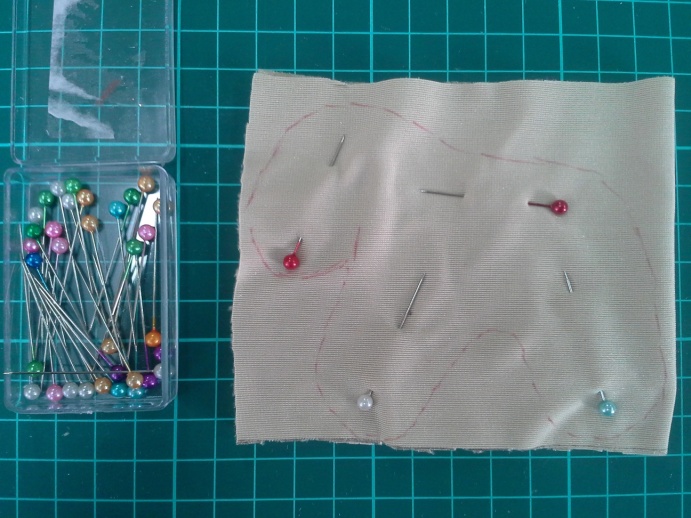 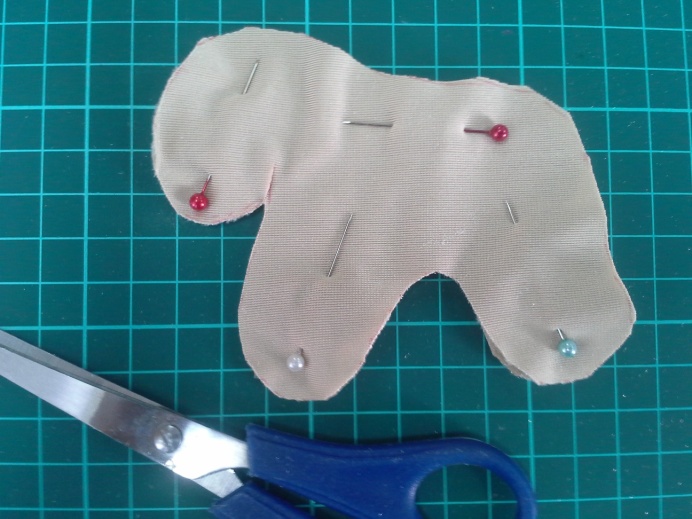 4. Разъединить вырезанные заготовки. Взять одну тканевую заготовку, наложить на ее изнаночную сторону заготовку из пенопласта и нитками стянуть срезы ткани с противоположных сторон: начать с мордочки, постепенно передвигаясь на переднюю ножку, животик со спинкой и к задней ножке.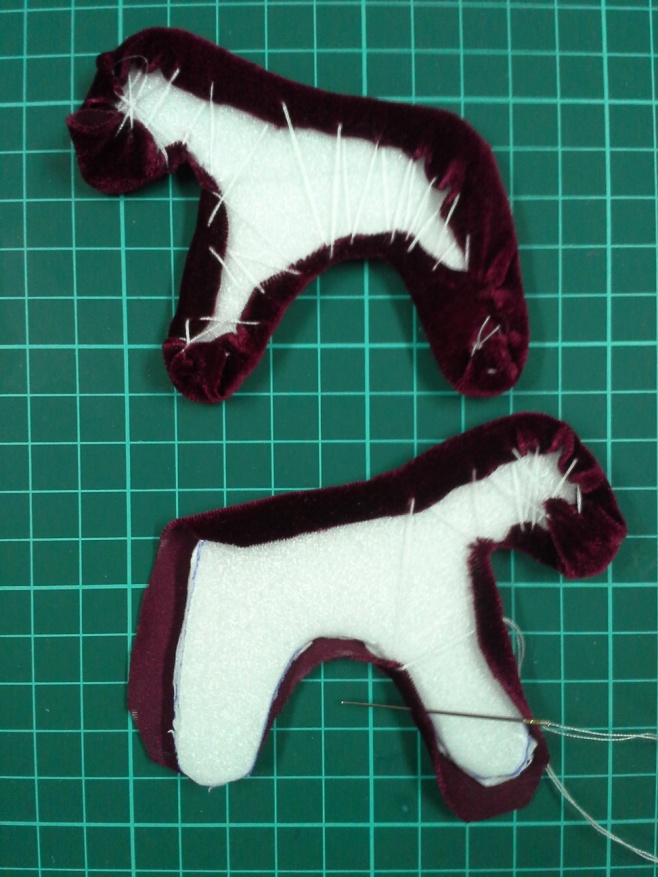 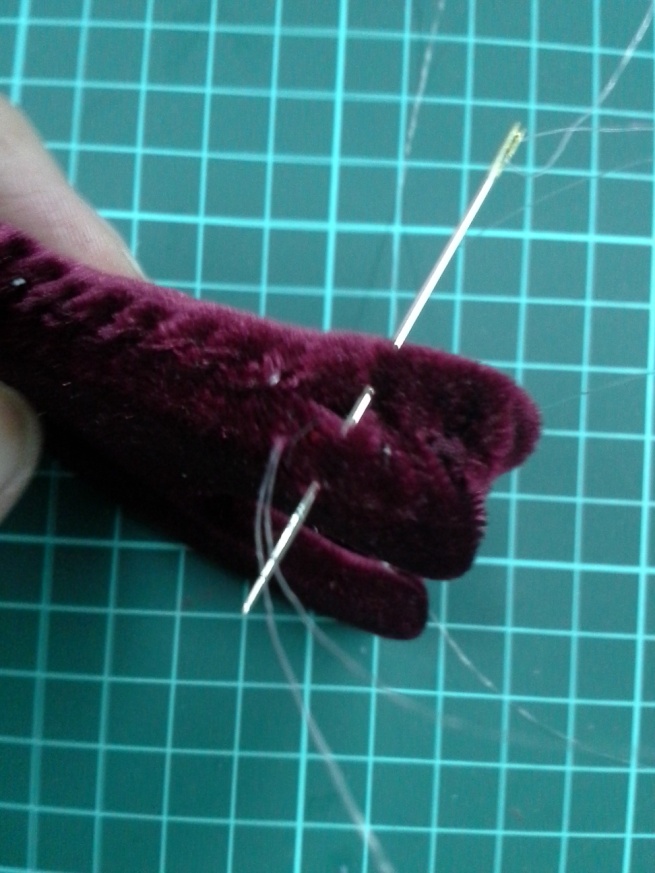 5. Соединить заготовленные половинки мононитью.  Мононить помогает скрыть несовершенство шва, и детская работа кажется аккуратнее.6. Оформляем глазки, ушки, уздечку, седло – кому как нравится. Можно термоклеем, можно и нитками пришить. Ниточка для елки. Наслаждаемся результатом. Счастливого Нового года!!!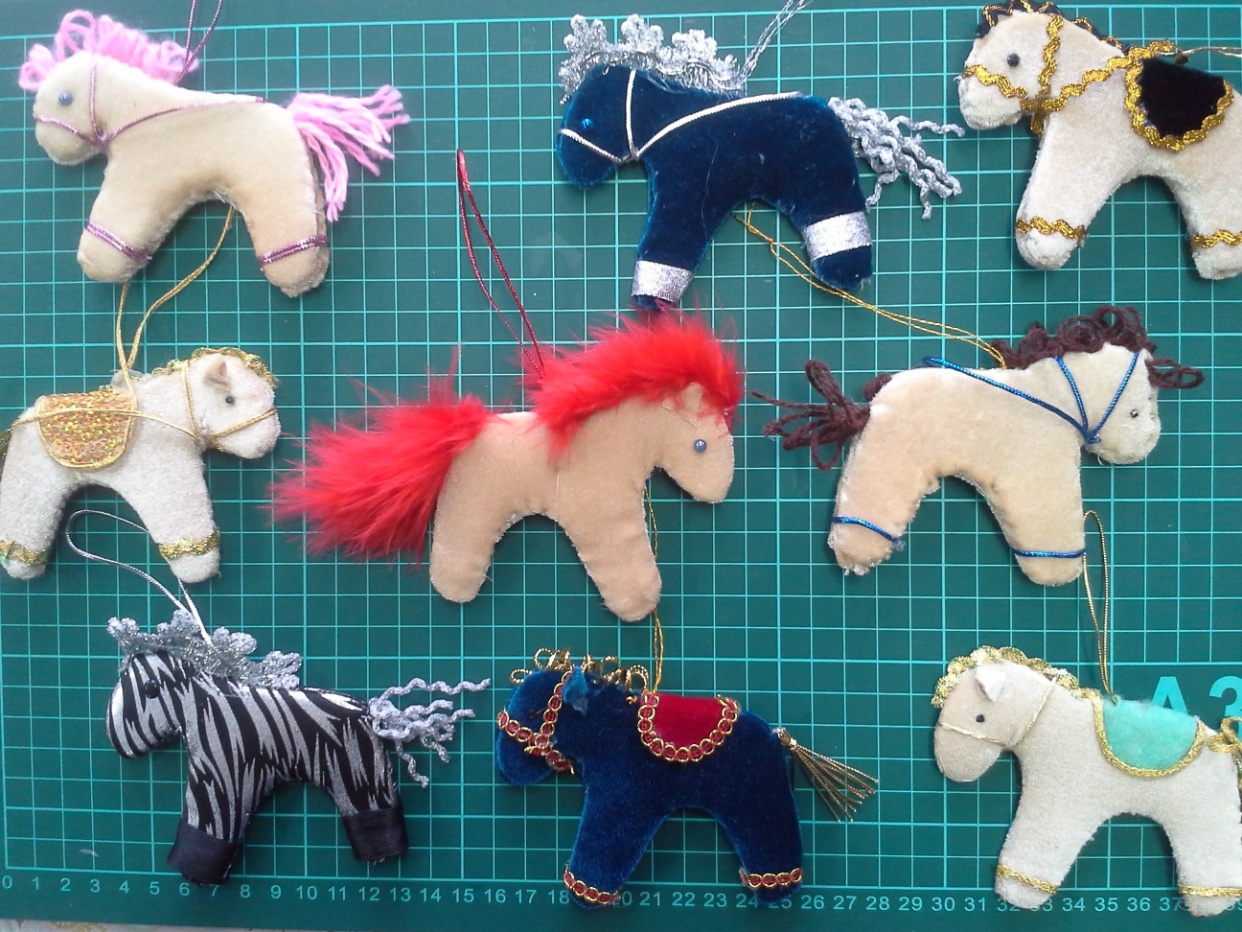 